Ierobežoti izmantojamo īpaši aizsargājamo zīdītāju fona monitoringa metodikaSagatavoja:Jānis Ozoliņš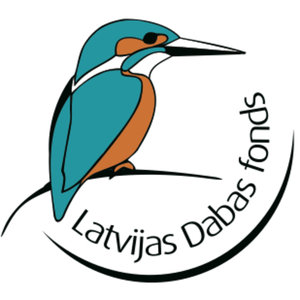 Latvijas Dabas fonds2013Saskaņā ar līguma Nr. 7.7/169/2013-P tehnisko specifikāciju.1. IevadsPiecas Eiropas Padomes 1992.gada 21.maija Direktīvas 92/43/EEK par dabisko dzīvotņu, savvaļas faunas un floras aizsardzību (Biotopu direktīva) V pielikuma sugas (baltie zaķi, bebri, vilki, meža caunas un seski) un viena IV pielikuma suga (lūsis) ir Latvijā medījami dzīvnieki. Vilki un lūši ir limitēti medījamie dzīvnieki, kuriem līdztekus populāciju fona monitoringam nepieciešams arī speciālais monitorings, lai iegūtu datus ikgadējam lielākā pieļaujamā nomedīšanas apjoma (limita) pamatojumam. Populāciju stāvokli vērtē visām Latvijā pastāvīgi dzīvojošām medījamo dzīvnieku sugām, pamatojoties uz Medību likuma 6. un 20. pantu. Šo darbu veic Valsts meža dienests, pamatojoties uz Ministru kabineta 03.08.2013. noteikumiem Nr.449 „Valsts meža dienesta nolikums” 4.8. punktu. 2. Īss sugu raksturojumsBalto zaķu Lepus timidus izplatība saistīta ar vienlaidus mežu un augsto purvu platībām. Areāls pārklājas ar pelēko zaķi .Lepus europaeus. Novērot vislielākās iespējas ir, braucot pa meža ceļiem, kā arī medību laikā ar dzinējiem. Ziemās ilgstoši vienā vietā uzturas nogāztu apšu vai cirsmās atstātu apšu zaru tuvumā. No pelēkā zaķa ziemā viegli atšķirt pēc baltā apmatojuma. Vasarā atšķirības pazīmes saskatāmas tikai pieredzējušiem speciālistiem. Pieredzējis novērotājs spēj atšķirt arī pēc pakaļkāju nospiedumu formas sniegā, kas baltajiem zaķiem ir apaļāka nekā pelēkajiem. Nomedītos zaķus mednieki uzskaita, diferencējot pa sugām. Vairošanās pierādījumi salīdzinoši reti iegūstami. Populācijas lielums grūti novērtējams.Bebrs Castor fiber meklējams visu veidu ūdenstilpēs. Viegli konstatējama suga pēc raksturīgām darbības pazīmēm (kokaugu grauzumi, dambji, konusveida mītnes). Aktivitātes pazīmes un to daudzums atkarīgs no ūdenstilpes veida un sezonas. Visizteiktākā darbība vērojama pēc bebru apmešanās seklās un sazarotās ūdenstecēs mežainos apvidos. Īslaicīgi (vienu vai dažus gadus) bebri var dzīvot arī lauksaimniecības zemju nosusināšanas grāvjos ar minimālu koku vai krūmu apaugumu, kā arī sūnu purvu grāvjos un ezeros. Populācijas lielumu iespējams vērtēt, uzskaitot apmetnes – ģimeņu uzturēšanās vietas. Apmetnes vislabāk identificējamas vasaras beigās un rudenī, īpaši vēlā rudenī, kad bebri mēdz sagatavot zaru barības krājumus ziemai. Kā vairošanās pierādījumus visērtāk izmantot priekšzobu atstātās pēdas uz apgrauztiem zariņiem, ko bebru mazuļi vasaras beigās un rudenī atstāj barošanās vietās.Vilks Canis lupus konservatīvi atgriežas vietās, kur tie dzīvojuši, pat vairākus gadus pēc pilnīgas izmedīšanas. Mežu un purvu apdzīvotājs. Netiešus pierādījumus var iegūt, izsekojot pēdas sniegā (jāizseko pēc iespējas garāka pēdu virkne, nepaļaujoties uz atsevišķiem pēdu nospiedumiem, kurus pārāk lielas iespējas sajaukt ar suņu pēdām) vai meklējot uz meža ceļiem atstātus ekskrementus. Plašāk izmantojami tiešie pierādījumi ir nomedītie dzīvnieki, kas dod iespēju noteikt arī vilku vecumu un citu informāciju par vairošanos.Lūsis Lynx lynx ir suga ar salīdzinoši slēptu dzīvesveidu. Mežu un purvu apdzīvotājs. Pēdu nospiedumi sugai raksturīgi un var kalpot netiešu pierādījumu meklēšanai gan sniegā, gan bezsniega periodā uz smilšainiem meža ceļiem. Tiešie pierādījumi ir nomedīti dzīvnieki, kas dod iespēju noteikt arī vecumu un citu informāciju par lūšu vairošanos.Meža cauna Martes martes sastopama galvenokārt mežu zemēs, taču dažkārt apmetas arī kokiem bagātās apdzīvotās vietās, pilsētās un viensētu tuvumā. Areāls pārklājas ar akmeņcaunu Martes foina, kura pēdējos gados kļūst aizvien biežāka. Tiešiem pierādījumiem var kalpot nomedītās, kā arī uz autoceļiem sabrauktās caunas. Netiešās pazīmes ir pēdu nospiedumi, kuru virknējuma izsekošanai nepieciešami sniega apstākļi un ekskrementi. Ekskrementu klātbūtne kā sugas pierādījums izmantojama vienīgi dziļos vienlaidus meža masīvos un sūnu purvos, kas nav akmeņcaunas biotopi. Populācijas lielums grūti novērtējams.Sesks Mustela putorius sastopams ļoti dažādos biotopos, biežāk iekšējo ūdeņu tuvumā. Uzturas arī apdzīvotās vietās un pilsētās. Par tiešiem pierādījumiem var kalpot nomedīti un uz autoceļiem sabraukti dzīvnieki. Pēdu izsekošana iespējama sniega apstākļos, taču pēc pēdām sugu identificēt spēj tikai pieredzējuši eksperti. Reprodukcijas pierādījumu ieguve un skaita vērtējums problemātisks. 3. Monitoringa programmas principiValsts meža dienests veic datu ieguvi un apkopo informāciju par dzīvnieku skaita un izplatības izmaiņu tendencēm (samazināšanās, saglabāšanās, pieaugums) 5x5km kvadrātos, un reizi gadā sagatavo kopējo dzīvnieku skaita novērtējumu visām limitēto medījamo un ierobežoti izmantojamo īpaši aizsargājamo sugu populācijām Latvijā. Monitoringu veic katru medību sezonu visā Latvijas teritorijā.Dzīvnieku izplatību nosaka pēc attiecīgās sugas atrašanās faktiskiem pierādījumiem kvadrātos, ko veido kvadrātu tīkls TKS-93 sistēmā, ar vienas malas garumu 5km. Dzīvnieku atrašanās pierādījumi attiecīgajā kvadrātā ir uzskaites veicējam nešaubīgi zināmas to darbības pazīmes (pēdu nospiedumi, ekskrementi, barošanās pazīmes u.c.), dzīvnieku tieši novērojumi, nomedīti vai atrasti miruši indivīdi un dzīvnieku vairošanās pierādījumi (migas, alas, ligzdas, mazuļi kopā ar pieaugušiem dzīvniekiem). Katrai sugai vienā kvadrātā medību sezonas laikā nepieciešams konstatēt vismaz vienu no minētajiem atrašanās pierādījumiem (1. tabula). Ja suga vienā kvadrātā konstatēta vairākkārtīgi, jaunu pazīmi fiksē tikai tad, ja tā ir pārliecinošāka par iepriekšējo novērojumu – piemēram, novērojot gan darbības pēdas, gan pašu dzīvnieku, novērotājs atzīmē tikai tiešo novērojumu. Katras sugas pārliecinošākajai pazīmei nosaka arī atrašanās vietas ģeogrāfiskās koordinātes. Ja visas medību sezonas laikā kāda no sugām nav novērota, attiecīgo rindu datu veidlapā atstāj neaizpildītu.Katrā 5x5km kvadrātā papildus fiksē arī uzskaites veicēja novērtējumu par populācijas izmaiņu tendenci salīdzinājumā ar iepriekšējo gadu – skaits pieaudzis, saglabājies vai samazinājies. Tendenci norādīt var tikai tad, ja monitoringa veicējs vienus un tos pašus kvadrātus pārbauda vairākus gadus (vismaz divus) no vietas. Noslēdzoties medību sezonai, Valsts meža dienests, balstoties uz pierādījumiem par dzīvnieku sastopamību 5x5km kvadrātos, sastāda sugu izplatības kartes. Limitēto medījamo un ierobežoti izmantojamo īpaši aizsargājamo dzīvnieku sugām sastāda izplatības kartes gan ar sastopamības, gan arī ar vairošanās pierādījumiem.4. Prasības monitoringa veicējiemMedījamo dzīvnieku monitoringa lauka darbus veic VMD mežziņi un vecākie mežziņi savās apgaitās - no 1.aprīļa līdz nākamā gada 31.martam. Katrai apgaitai ir noteikti kvadrāti, kas medību sezonas laikā jāapseko dabā, neatkarīgi no tā, vai tur atrodas meža zeme, vai citi zemes lietojumu veidi. Mežziņiem jābūt apmācītiem dzīvnieku pazīmju meklēšanā, sugu pazīšanā un datu veidlapu aizpildīšanā. Monitoringa metodika ir sagatavota darba instrukcijas veidā. Mežziņu rīcībā ir autotransports, GPS uztvērēji un digitālās kartes.  1. tabulaDatums: Monitoringa veicēja paraksts un paraksta atšifrējums:							/V.Uzvārds/Reģistrs ierobežoti izmantojamo sugu izplatības un populāciju stāvokļa novērtēšanai 20....... /20.......... medību sezonāReģistrs ierobežoti izmantojamo sugu izplatības un populāciju stāvokļa novērtēšanai 20....... /20.......... medību sezonāReģistrs ierobežoti izmantojamo sugu izplatības un populāciju stāvokļa novērtēšanai 20....... /20.......... medību sezonāReģistrs ierobežoti izmantojamo sugu izplatības un populāciju stāvokļa novērtēšanai 20....... /20.......... medību sezonāReģistrs ierobežoti izmantojamo sugu izplatības un populāciju stāvokļa novērtēšanai 20....... /20.......... medību sezonāReģistrs ierobežoti izmantojamo sugu izplatības un populāciju stāvokļa novērtēšanai 20....... /20.......... medību sezonāReģistrs ierobežoti izmantojamo sugu izplatības un populāciju stāvokļa novērtēšanai 20....... /20.......... medību sezonāReģistrs ierobežoti izmantojamo sugu izplatības un populāciju stāvokļa novērtēšanai 20....... /20.......... medību sezonāReģistrs ierobežoti izmantojamo sugu izplatības un populāciju stāvokļa novērtēšanai 20....... /20.......... medību sezonāReģistrs ierobežoti izmantojamo sugu izplatības un populāciju stāvokļa novērtēšanai 20....... /20.......... medību sezonāReģistrs ierobežoti izmantojamo sugu izplatības un populāciju stāvokļa novērtēšanai 20....... /20.......... medību sezonāReģistrs ierobežoti izmantojamo sugu izplatības un populāciju stāvokļa novērtēšanai 20....... /20.......... medību sezonāReģistrs ierobežoti izmantojamo sugu izplatības un populāciju stāvokļa novērtēšanai 20....... /20.......... medību sezonāReģistrs ierobežoti izmantojamo sugu izplatības un populāciju stāvokļa novērtēšanai 20....... /20.......... medību sezonāReģistrs ierobežoti izmantojamo sugu izplatības un populāciju stāvokļa novērtēšanai 20....... /20.......... medību sezonāReģistrs ierobežoti izmantojamo sugu izplatības un populāciju stāvokļa novērtēšanai 20....... /20.......... medību sezonāReģistrs ierobežoti izmantojamo sugu izplatības un populāciju stāvokļa novērtēšanai 20....... /20.......... medību sezonāReģistrs ierobežoti izmantojamo sugu izplatības un populāciju stāvokļa novērtēšanai 20....... /20.......... medību sezonāReģistrs ierobežoti izmantojamo sugu izplatības un populāciju stāvokļa novērtēšanai 20....... /20.......... medību sezonāReģistrs ierobežoti izmantojamo sugu izplatības un populāciju stāvokļa novērtēšanai 20....... /20.......... medību sezonāReģistrs ierobežoti izmantojamo sugu izplatības un populāciju stāvokļa novērtēšanai 20....... /20.......... medību sezonāReģistrs ierobežoti izmantojamo sugu izplatības un populāciju stāvokļa novērtēšanai 20....... /20.......... medību sezonāReģistrs ierobežoti izmantojamo sugu izplatības un populāciju stāvokļa novērtēšanai 20....... /20.......... medību sezonāReģistrs ierobežoti izmantojamo sugu izplatības un populāciju stāvokļa novērtēšanai 20....... /20.......... medību sezonāKVADRĀTA NR.:PAGASTS:PAGASTS:PAGASTS:PAGASTS:PAGASTS:PAGASTS:PAGASTS:MEDĪBU IECIRKNIS:MEDĪBU IECIRKNIS:MEDĪBU IECIRKNIS:MEDĪBU IECIRKNIS:MEDĪBU IECIRKNIS:MEDĪBU IECIRKNIS:MEDĪBU IECIRKNIS:MEDĪBU IECIRKNIS:MEDĪBU IECIRKNIS:MEDĪBU IECIRKNIS:MEDĪBU IECIRKNIS:SugasĢeogr. platumsĢeogr. platumsĢeogr. platumsĢeogr.garumsĢeogr.garumsĢeogr.garumspēdas vai ekskrementiDatumsDatumsDatumsnovērots tiešiDatumsDatumsDatumsvairošanāsDatumsDatumsDatumsnomedīts vai atrastsSkaita tendenceSkaita tendenceSkaita tendenceSkaita tendenceSugas    º    ΄   ΄΄    º    ΄  ΄΄pēdas vai ekskrementiggmmddnovērots tiešiggMmddvairošanāsggmmddnomedīts vai atrastsuz 1000ha 20      .g.nemainīgspieaudzissamazinājiesBaltie zaķiBebriLūšiVilkiMeža caunasSeskiVIRSMEŽNIECĪBAVIRSMEŽNIECĪBAVIRSMEŽNIECĪBAVIRSMEŽNIECĪBAAPGAITAAPGAITA